Comportements et stratégies : analyser et identifier des figures à 2-DComportements et stratégies : analyser et identifier des figures à 2-DComportements et stratégies : analyser et identifier des figures à 2-DComportements et stratégies : analyser et identifier des figures à 2-DL’élève choisit une figure en secret, mais a de la difficulté 
à analyser ses propriétés et répond aux questions au hasard.L’élève analyse les propriétés d’une figure à 2-D et répond aux questions de manière réfléchie. Son partenaire pose des questions répétitives.« La figure a-t-elle 3 côtés ?
A-t-elle 3 sommets ? »L’élève pose des questions, mais ne tient pas compte des réponses et devine (ne peut pas déterminer la figure à 2-D).L’élève pose des questions, mais elles portent sur les propriétés non géométriques (ne peut pas déterminer la figure à 2-D).« La figure est-elle rouge ? »Observations et documentationObservations et documentationObservations et documentationObservations et documentationL’élève pose des questions pour déterminer des figures à 2-D, mais utilise le langage non mathématique.« La figure a-t-elle des pointes ?Ressemble-t-elle à une 
carte de hockey ? »L’élève pose des questions pour déterminer des figures à 2-D, mais les questions sont posées au hasard (ne semble pas avoir de stratégie).« La figure a-t-elle 3 côtés ? » Oui« A-t-elle 4 sommets ? » Non«  A-t-elle des côtés droits ? » NonL’élève reconnaît des figures à 
2-D, mais ne peut pas nommer certaines.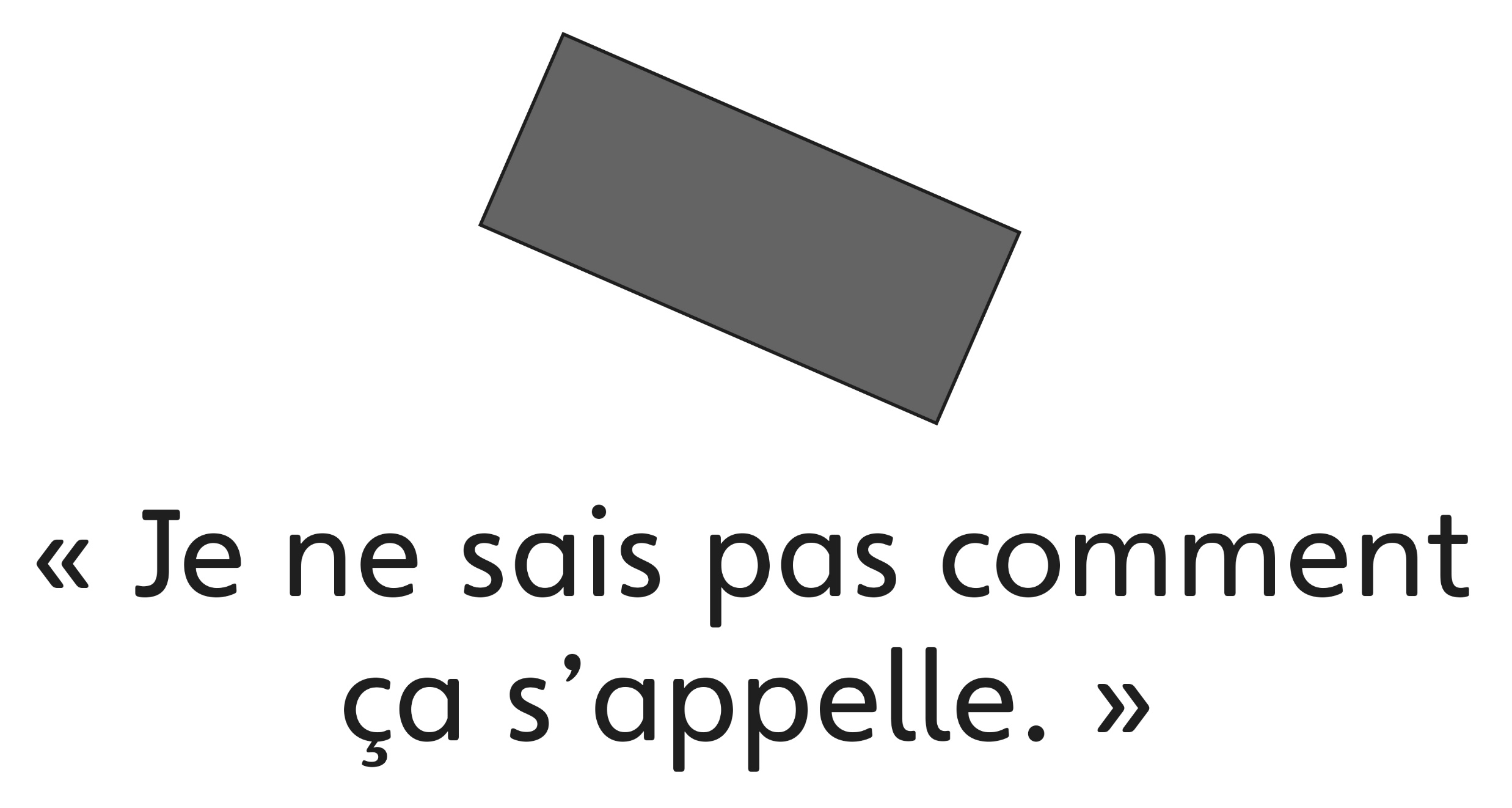 L’élève réussit à déterminer les figures à 2-D et à les nommer.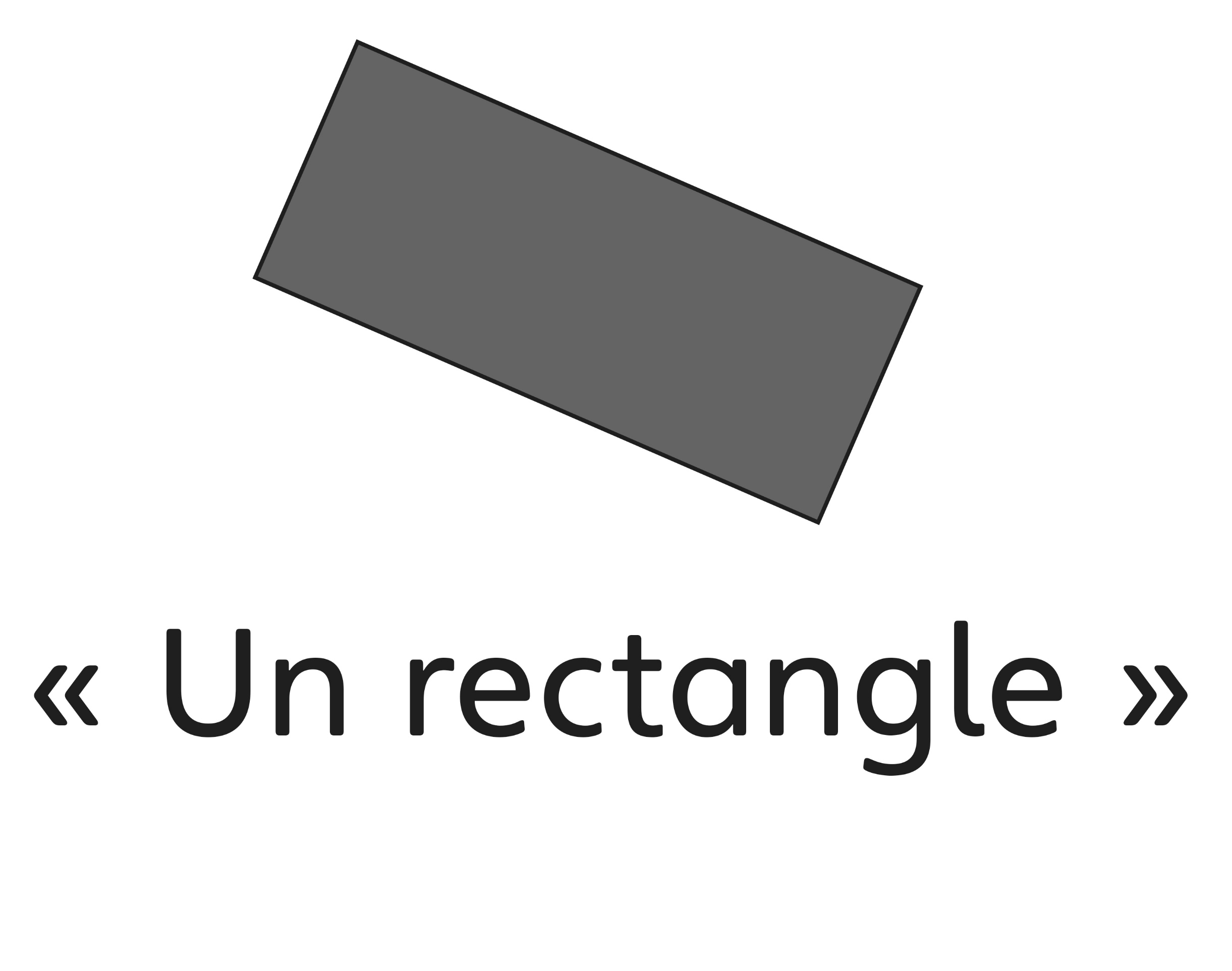 Observations et documentationObservations et documentationObservations et documentationObservations et documentation